Łódzki Ośrodek Doradztwa Rolniczego zs. w BratoszewicachRejonowy Zespół Doradców Tomaszów Mazowieckiul. Farbiarska 20/24 budynek C, tel. 44 724 29 24, e-mail: tomaszow.mazowiecki@lodr-bratoszewice.pl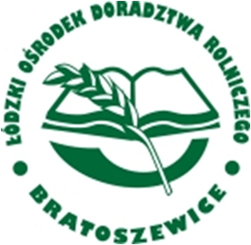 Szkolenie- spotkanie informująceW dniu 17-10-2022 r Poniedziałek Godzina 15.30 GCKiBP W LubochniOdbędzie się szkolenie na temat:Nowe rozwiązania w produkcji zwierzęcej. Dofinansowanie do wymiany eternitu na dachu gospodarstw rolnych.